Publicado en Londres el 08/01/2016 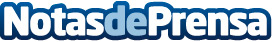 Grupo Sexenio Comunicaciones entra a Inglaterra de la mano de El IbéricoGerardo Islas, presidente de Grupo Sexenio, ha llegado a un acuerdo de colaboración y de corresponsalías con el diario El Ibérico, el único escrito en español con distribución en el Reino Unido.
Datos de contacto:Grupo Sexenio ComunicacionesNota de prensa publicada en: https://www.notasdeprensa.es/grupo-sexenio-comunicaciones-entra-a-inglaterra-de-la-mano-de-el-iberico Categorias: Internacional Finanzas Comunicación Marketing Televisión y Radio E-Commerce http://www.notasdeprensa.es